Please read ‘Food Supplement Guidelines’ for details on necessary regulatory requirements for labelling.  If you would like to use the life’s®OMEGA trademark, please contact us and we will arrange it for you. You will need to sign a trademark agreement and adhere to brand guidelines. Without a trademark agreement you may NOT mention Life’s™OMEGA on your labels or other marketing - the ingredient should be called Algal Oil in this instance. You will also need to have your artwork approved before print. FRONT LABELVegan Omega 3 Food Supplement high in Omega 3 fatty acids from algae. life’s®OMEGA Oil is sustainable, plant-based, pure, 85% more potent than fish oil and free from environmental contaminants. 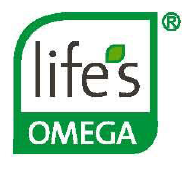 (See Brand Guidelines for logo colours and size)Claims (Can appear anywhere on pack). You should include at least one approved health claim on pack as this helps to justify more generic claims such as ‘healthy’.DHA supports normal brain function and normal vision*. EPA and DHA support the normal function of the heart**. You can search for other Nutrition & Health Claims approved for use in the UK here https://www.gov.uk/government/publications/great-britain-nutrition-and-health-claims-nhc-register?utm_medium=email&utm_campaign=govuk-notifications&utm_source=f8d61ec9-adf6-459d-bdfe-7aa9674beaec&utm_content=weekly.  Suitable for VEGETARIANS ANDA VEGANS
90 Softgels 
Directions:Adults, take 2 softgels per day with food and water. Do not exceed recommended dose. 
*At 250mg DHA (2 Softgels), DHA contributes to maintenance of normal brain function and normal vision. **At 250mg EPA & DHA (1 Softgel), EPA & DHA contribute to the normal function of the heart. Product Information: 
2 softgels typically provide: 
life’s®OMEGA is a trademark of DSM. Ingredients:Algal Oil (Schizochytrium Sp. Oil, High Oleic Sunflower Oil, Rosemary Extract, Tocopherols, Ascorbyl Palmitate), Capsule Shell (Modified Corn Starch, Glycerol, Carrageenan, Sodium Carbonate Anhydrous). Allergy Advice: Although rigorous precautions are taken to prevent any cross-contamination, this product is manufactured in a facility that handles allergy-based materials. Cautions:									Always consult your health practitioner before taking nutritional supplements, especially if you are taking medication or are under medical supervision. You should not take supplements as a substitute for a varied balanced diet or healthy lifestyle. Store in a cool, dry & dark place, under 25 degrees, out of reach of children.Best Before:For best before end and batch number see base.Manufactured to the GMP code of practice for:Name or business name and address of the food business operator.  PLEASE NOTE: If you are selling in/exporting to the EU you will need to include the address details of the Food Business Operator, or Importer, based in the EU. You can have a UK address and an EU address if selling in both territories. Please give files following file names:Front Label: WPET-493$frontLabel Size:
180mm x 66mm @ 600DPIVersion Control:
Omega 3 Algae Oil as life’s®OMEGA Oil providing:1332mg Minimum Combined EPA & DHA666mgMinimum DHA400mgMinimum EPA200mgMinimum Total Omega 3 (EPA, DHA & DPA)732.6mgVersionDateChangeAuthor:V128.06.2023Original LaunchJN